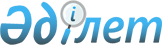 Шиелі аудандық мәслихатының 2021 жылғы 30 желтоқсандағы "Жаңатұрмыс ауылдық округінің 2022-2024 жылдарға арналған бюджеті туралы" №18/23 шешіміне өзгерістер енгізу туралыҚызылорда облысы Шиелі аудандық мәслихатының 2022 жылғы 13 желтоқсандағы № 32/14 шешімі
      Шиелі аудандық мәслихаты ШЕШТІ:
      1. Шиелі аудандық мәслихатының "Жаңатұрмыс ауылдық округінің 2022-2024 жылдарға арналған бюджеті туралы" 2021 жылғы 30 желтоқсандағы №18/23 шешіміне мынадай өзгерістер енгізілсін:
      1-тармақ жаңа редакцияда жазылсын:
      "1. Жаңатұрмыс ауылдық округінің 2022-2024 жылдарға арналған бюджеті 1, 2 және 3-қосымшаларға сәйкес, оның ішінде 2022 жылға мынадай көлемдерде бекітілсін:
      1) кірістер – 65 144,7 мың теңге, оның ішінде:
      салықтық түсімдер – 1 918,9 мың теңге;
      трансферттер түсімдері – 63 169 мың теңге;
      2) шығындар – 65 426,9 мың теңге;
      3) таза бюджеттік кредиттеу - 0;
      бюджеттік кредиттер - 0;
      бюджеттік кредиттерді өтеу - 0;
      4) қаржы активтерімен жасалатын операциялар бойынша сальдо - 0;
      қаржы активтерін сатып алу - 0;
      мемлекеттің қаржы активтерін сатудан түсетін түсімдер - 0;
      5) бюджет тапшылығы (профициті) – -282,2 мың теңге;
      6) бюджет тапшылығын қаржыландыру (профицитті пайдалану) – 282,2 мың теңге;
      қарыздар түсімі - 0;
      қарыздарды өтеу - 0;
      бюджет қаражаттарының пайдаланылатын қалдықтары – 282,2 мың теңге.".
      Көрсетілген шешімнің 1-қосымшасы осы шешімнің қосымшасына сәйкес жаңа редакцияда жазылсын.
      2. Осы шешім 2022 жылғы 1 қаңтардан бастап қолданысқа енгізіледі. Жаңатұрмыс ауылдық округінің 2022 жылға арналған бюджеті
					© 2012. Қазақстан Республикасы Әділет министрлігінің «Қазақстан Республикасының Заңнама және құқықтық ақпарат институты» ШЖҚ РМК
				
      Шиелі аудандық мәслихат хатшысы 

Т.Жағыпбаров
Шиелі аудандық мәслихатының
2022 жылғы 13 желтоқсандағы
№32/14 шешіміне 1-қосымша
Шиелі аудандық әслихатының
2021 жылғы 30 желтоқсандағы
№18/23 шешіміне 1-қосымша
Санаты 
Санаты 
Санаты 
Санаты 
Санаты 
Сомасы, мың теңге
Сыныбы 
Сыныбы 
Сыныбы 
Сыныбы 
Сомасы, мың теңге
Кіші сыныбы 
Кіші сыныбы 
Кіші сыныбы 
Сомасы, мың теңге
Атауы
Атауы
Сомасы, мың теңге
1. Кірістер 
1. Кірістер 
65 144,7
1
Салықтық түсімдер
Салықтық түсімдер
1 918,9
01
Табыс салығы
Табыс салығы
12,9
2
Төлем көзінен салық салынбайтын табыстардан
Төлем көзінен салық салынбайтын табыстардан
12,9
04
Меншікке салынатын салықтар
Меншікке салынатын салықтар
1 906
1
Мүлікке салынатын салықтар
Мүлікке салынатын салықтар
123
3
Жер салығы
Жер салығы
0
4
Көлік кұралдарына салынатын салық
Көлік кұралдарына салынатын салық
1 783
2
Салықтық емес түсімдер
Салықтық емес түсімдер
56,8
01
Мемлекет меншігінен түсетін кірістер
Мемлекет меншігінен түсетін кірістер
56,8
5
Мемлекет меншігіндегі мүлікті жалға беруден түсетін кірістер
Мемлекет меншігіндегі мүлікті жалға беруден түсетін кірістер
56,8
4
Трансферттер түсімі
Трансферттер түсімі
63 169
02
Мемлекеттiк басқарудың жоғары тұрған органдарынан түсетiн трансферттер
Мемлекеттiк басқарудың жоғары тұрған органдарынан түсетiн трансферттер
63 169
3
Аудандардың (облыстық маңызы бар қаланың) бюджетінен трансферттер
Аудандардың (облыстық маңызы бар қаланың) бюджетінен трансферттер
63 169
Функционалдық топтар 
Функционалдық топтар 
Функционалдық топтар 
Функционалдық топтар 
Функционалдық топтар 
Сомасы, мың теңге
Функционалдық кіші топтар
Функционалдық кіші топтар
Функционалдық кіші топтар
Функционалдық кіші топтар
Сомасы, мың теңге
Бюджеттік бағдарламалардың әкімшілері
Бюджеттік бағдарламалардың әкімшілері
Бюджеттік бағдарламалардың әкімшілері
Сомасы, мың теңге
Бюджеттік бағдарламалар (кіші бағдарламалар)
Бюджеттік бағдарламалар (кіші бағдарламалар)
Сомасы, мың теңге
Атауы
Сомасы, мың теңге
2. Шығындар
65 426,9
1
Жалпы сипаттағы мемлекеттiк қызметтер 
26 921
01
Мемлекеттiк басқарудың жалпы функцияларын орындайтын өкiлдi, атқарушы және басқа органдар
26 921
124
Аудандық маңызы бар қала, ауыл, кент, ауылдық округ әкімінің аппараты
26 921
001
Аудандық маңызы бар қала, ауыл, кент, ауылдық округ әкімінің қызметін қамтамасыз ету жөніндегі қызметтер 
23 321
022
Мемлекеттік органның күрделі шығыстары
3 600
7
Тұрғын үй-коммуналдық шаруашылық
1 669,9
03
Елді-мекендерді көркейту
1 669,9
124
Аудандық маңызы бар қала, ауыл, кент, ауылдық округ әкімінің аппараты
1 669,9
008
Елді мекендердегі көшелерді жарықтандыру
1 669,9
8
Мәдениет, спорт, туризм және ақпараттық кеңістiк
17 710
01
Мәдениет саласындағы қызмет
17 710
124
Аудандық маңызы бар қала, ауыл, кент, ауылдық округ әкімінің аппараты
17 710
006
Жергілікті деңгейде мәдени-демалыс жұмысын қолдау
17 710
12
Көлік және коммуникациялар
19 126
01
Автомобиль көлігі
19 126
124
Аудандық маңызы бар қала, ауыл, кент, ауылдық округ әкімінің аппараты
19 126
045
Аудандық маңызы бар қалаларда, ауылдарда, кенттерде, ауылдық округтерде автомобиль жолдарын күрделі және орташа жөндеу
19 126
3. Таза бюджеттік кредит беру
0
4. Қаржы активтерімен жасалатын операциялар бойынша сальдо
0
5. Бюджет тапшылығы (профициті)
-282,2
6. Бюджет тапшылығын қаржыландыру (профицитін пайдалану)
282,2
8
Бюджет қаражатының пайдаланылатын қалдықтары
282,2
01
Бюджет қаражатының қалдықтары
282,2
1
Бюджет қаражатының бос қалдықтары
282,2
001
Бюджет қаражатының бос қалдықтары
282,2